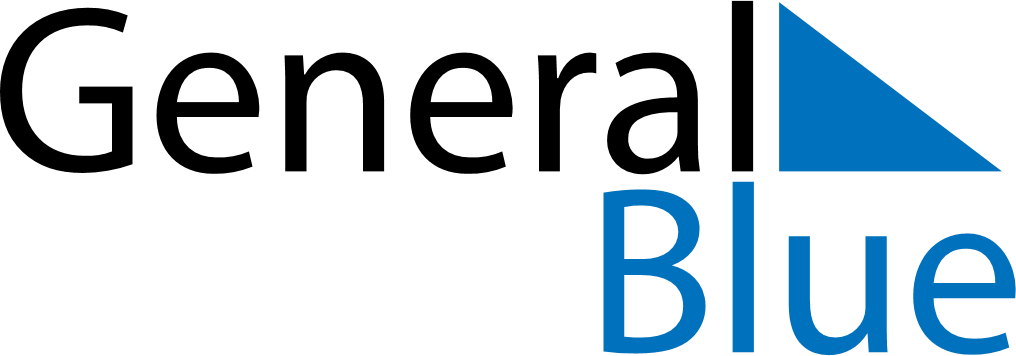 May 2024May 2024May 2024May 2024May 2024May 2024Myre, Nordland, NorwayMyre, Nordland, NorwayMyre, Nordland, NorwayMyre, Nordland, NorwayMyre, Nordland, NorwayMyre, Nordland, NorwaySunday Monday Tuesday Wednesday Thursday Friday Saturday 1 2 3 4 Sunrise: 3:44 AM Sunset: 10:09 PM Daylight: 18 hours and 25 minutes. Sunrise: 3:39 AM Sunset: 10:14 PM Daylight: 18 hours and 35 minutes. Sunrise: 3:33 AM Sunset: 10:19 PM Daylight: 18 hours and 45 minutes. Sunrise: 3:28 AM Sunset: 10:24 PM Daylight: 18 hours and 56 minutes. 5 6 7 8 9 10 11 Sunrise: 3:23 AM Sunset: 10:29 PM Daylight: 19 hours and 6 minutes. Sunrise: 3:17 AM Sunset: 10:35 PM Daylight: 19 hours and 17 minutes. Sunrise: 3:11 AM Sunset: 10:40 PM Daylight: 19 hours and 28 minutes. Sunrise: 3:06 AM Sunset: 10:46 PM Daylight: 19 hours and 40 minutes. Sunrise: 3:00 AM Sunset: 10:51 PM Daylight: 19 hours and 51 minutes. Sunrise: 2:54 AM Sunset: 10:57 PM Daylight: 20 hours and 3 minutes. Sunrise: 2:48 AM Sunset: 11:04 PM Daylight: 20 hours and 15 minutes. 12 13 14 15 16 17 18 Sunrise: 2:41 AM Sunset: 11:10 PM Daylight: 20 hours and 28 minutes. Sunrise: 2:35 AM Sunset: 11:17 PM Daylight: 20 hours and 41 minutes. Sunrise: 2:28 AM Sunset: 11:23 PM Daylight: 20 hours and 55 minutes. Sunrise: 2:20 AM Sunset: 11:31 PM Daylight: 21 hours and 10 minutes. Sunrise: 2:12 AM Sunset: 11:39 PM Daylight: 21 hours and 26 minutes. Sunrise: 2:04 AM Sunset: 11:47 PM Daylight: 21 hours and 43 minutes. Sunrise: 1:55 AM Sunset: 11:57 PM Daylight: 22 hours and 2 minutes. 19 20 21 22 23 24 25 Sunrise: 1:44 AM Sunset: 12:08 AM Daylight: 22 hours and 23 minutes. Sunrise: 1:30 AM Sunset: 12:22 AM Daylight: 22 hours and 51 minutes. Sunrise: 1:03 AM Sunset: 12:48 AM Daylight: 23 hours and 45 minutes. Sunrise: 12:53 AM Sunrise: 12:53 AM Sunrise: 12:53 AM Sunrise: 12:53 AM 26 27 28 29 30 31 Sunrise: 12:53 AM Sunrise: 12:53 AM Sunrise: 12:53 AM Sunrise: 12:53 AM Sunrise: 12:53 AM Sunrise: 12:53 AM 